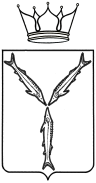 МИНИСТЕРСТВО МОЛОДЕЖНОЙ ПОЛИТИКИ И СПОРТА САРАТОВСКОЙ ОБЛАСТИП Р И К А Зот ________________ №_______ г. СаратовО внесении изменений в приказминистерства молодежной политики и спорта Саратовской области от 22 мая  2019 года № 272В соответствии с постановлением Правительства Саратовской области от 26 августа 2011 года № 458-П «О порядке разработки и утверждения административных регламентов осуществления государственного контроля (надзора) и административных регламентов предоставления государственных услуг, а также административных регламентов осуществления муниципального контроля»ПРИКАЗЫВАЮ:Внести в приказ министерства молодежной политики и спорта Саратовской области от 22 мая 2019 года № 272 «Об утверждении административного регламента по предоставлению государственной услуги «Включение в областной реестр молодежных и детских объединений, пользующихся государственной поддержкой» следующие изменения: в приложении:в абзаце первом пункта 2 слова «министерством молодежной политики и спорта области»  заменить словами «министерством молодежной политики и спорта области (далее - Министерство)»;в пунктах 2.8.1., части 2 пункта 3.10, 3.22, 3.23, 3.29 в различных падежах слова «министерство» заменить словом «Министерство» в соответствующих падежах;в пункте 3.7., 3.10, 3.14 слова «отдела молодежной организаций» заменить словами «отдела патриотического воспитания и профилактической работы с молодежью»;пункт 3.17 изложить в следующей редакции:«3.17. Заявитель информируется о принятом решении в течение 5 календарных дней со дня принятия решения о включении (об отказе во включении) в реестр молодежных и детских объединений, пользующихся государственной поддержкой.В случае принятия решения об отказе во включении в реестр молодежных и детских объединений, пользующихся государственной поддержкой, министерство в течение 5 календарных дней со дня принятия решения уведомляет заявителя с указанием причин отказа в письменной форме или вручает лично Заявителю под подпись в день его обращения, предварительно согласованный с ним по телефону, факсу или электронной почте.»пункты 3.24 - 3.31  регламента изложить в следующей редакции:«3.24. Специалист, ответственный за прием (отправление) корреспонденции, после регистрации поступившего заявления с приложением документа, подтверждающего наличие технической ошибки, передает (направляет) его на рассмотрение ответственному специалисту в день регистрации заявления.3.25. Должностное лицо Министерства, ответственное за предоставление государственной услуги, в течение 1 рабочего дня со дня получения заявления:рассматривает заявление, проводит проверку указанных в заявлении сведений;в случае выявления допущенных опечаток и (или) ошибок в выданных в результате предоставления государственной услуги документах осуществляет их замену, подготавливает сопроводительное письмо о направлении исправленных документов, исправленные документы и проект сопроводительного письма передает на подпись руководителю Министерства;в случае не подтверждения сведений, указанных в заявлении, подготавливает проект уведомления об отказе в исправлении опечаток и ошибок с указанием причин отказа и передает его на подпись руководителю Министерства.3.26. Критерием принятия решения по исправлению технической ошибки является наличие опечатки и (или) ошибки в выданном документе.3.27. Руководитель Министерства при получении проекта сопроводительного письма о направлении исправленных документов либо уведомления об отказе в исправлении опечаток и ошибок в течение 1 рабочего дня рассматривает поступивший проект, подписывает и передает должностному лицу Министерства, ответственному за предоставление государственной услуги.3.28. Должностное лицо Министерства, ответственное за предоставление государственной услуги, в день получения от руководителя Министерства подписанного сопроводительного письма о направлении исправленных документов или уведомления об отказе в исправлении опечаток и ошибок обеспечивает направление Заявителю заказным почтовым отправлением с уведомлением о вручении исправленных документов либо уведомления об отказе в исправлении опечаток и ошибок или вручает лично под роспись в день обращения, согласованный с ним по телефону, факсу или электронной почте.3.29. Максимальный срок выполнения действия по исправлению технической ошибки в выданном в результате предоставления государственной услуги документе либо подготовки решения об отсутствии технической ошибки в выданном в результате предоставления государственной услуги документе не может превышать 5 рабочих дней с даты регистрации заявления об исправлении технической ошибки в Учреждении, указанного в пункте 3.24 настоящего Административного регламента.3.30. Результатом административной процедуры является направление (вручение) заявителю исправленных документов или уведомления об отказе в исправлении опечаток (ошибок).3.31. Способ фиксации - документ с исправленными опечатками (ошибками) или уведомление об отказе в  исправлении опечаток (ошибок)»;пункт 3.32. признать утратившим силу.2. Отделу правового обеспечения обеспечить направление копии настоящего приказа: в Управление Министерства юстиции Российской Федерации по Саратовской области – в семидневный срок после дня его первого официального опубликования; в прокуратуру Саратовской области – в течение трех дней со дня его подписания.3. Информационно-аналитическому отделу в соответствии с пунктом 1.1. Положения о порядке официального опубликования законов области, правовых актов Губернатора области, Правительства области и иных органов исполнительной власти области, утвержденного постановлением Правительства Саратовской области от 11 сентября 2014 года № 530-П, направить настоящий приказ в министерство информации и массовых коммуникаций Саратовской области на опубликование – не позднее одного рабочего дня после его принятия.4. Настоящий приказ вступает в силу со дня его официального опубликования.Министр                                                                                        О.А. ДубовенкоПояснительная  записка к проекту приказа министерства молодежной политики и спорта Саратовской области «О внесении изменений в приказ министерства молодежной политики и спорта Саратовской области от 22 мая  2019 года № 272»  Данным проектом вносятся изменения в Административный регламент по предоставлению государственной услуги «Включение в областной реестр молодежных и детских объединений, пользующихся государственной поддержкой», утвержденный приказом министерства молодежной политики и спорта области от 22 мая 2019 года № 272.Проектом вносятся изменения в части уточнения порядка, сроков и форм уведомления заявителя о принятом решении о включении в реестр молодежных и детских объединений, пользующихся государственной поддержкой, и об исправлении технических ошибок в выданных документах, а также устранения несоответствий юридической техники. Министрмолодежной политики и спорта области                               О.А. Дубовенко